OBRAZLOŽENJE PRORAČUNA OPĆINE KLOŠTAR PODRAVSKI ZA 
2022. GODINU, PROJEKCIJA ZA 2023. I 2024. GODINUProračun Općine Kloštar Podravski za 2022. godinu, projekcije za 2023. i 2024. godinu i Plan razvojnih programa izrađen je u skladu sa člankom 16. Zakona o proračunu („Narodne novine“ broj 87/08, 136/12. i 15/15), Pravilnikom o proračunskim klasifikacijama („Narodne novine“ broj 26/10. i 120/13), Pravilnikom o proračunskom računovodstvu i Računskom planu („Narodne novine“ broj 124/14, 115/15, 87/16. i 3/18) i Uputama za izradu proračuna jedinica lokalne i područne (regionalne) samouprave koje je izdalo Ministarstvo financija, a koje su dostupne na službenim web stranicama Ministarstva financija.Zakonom o proračunu propisana je procedura pripreme, izrade i postupak donošenja proračuna. Sukladno navedenom propisu definirano je da općinski načelnik prijedlog proračuna na razini podskupine ekonomske klasifikacije za iduću proračunsku godinu i projekciju na razini skupine ekonomske klasifikacije za slijedeće dvije proračunske godine dostavlja Općinskom vijeću najkasnije do 15. studenoga.U izradi proračuna i financijskih planova nema značajnijih metodoloških promjena u odnosu na prethodnu godinu, to je:Uključivanje vlastitih i namjenskih prihoda i primitaka svih proračunskih korisnika u proračun jedinice lokalne i područne (regionalne) samouprave.Člankom 48. Zakona o proračunu propisana je obveza uplate namjenskih prihoda i primitaka koje ostvare proračunski korisnici jedinica lokalne i područne (regionalne) samouprave u proračun nadležne jedinice. Namjenski prihodi i primici jesu pomoći, donacije, prihodi za posebne namjene, prihodi od prodaje ili zamjene imovine u vlasništvu jedinica lokalne i područne (regionalne) samouprave, naknade s naslova osiguranja i namjenski primici od zaduživanja i prodaje dionica i udjela. Nadalje, člankom 52. Zakona o proračunu utvrđuje se obveza uplate vlastitih prihoda proračunskih korisnika u proračun jedinice lokalne i područne (regionalne) samouprave.Odlukom o izvršavanju proračuna jedinice lokalne i područne (regionalne) samouprave dana je mogućnost propisivanja izuzeća od obveze uplate namjenskih prihoda i primitaka te vlastitih prihoda korisnika u proračun.Izuzeće od uplate navedenih prihoda i primitaka proračunskih korisnika u nadležni proračun ne isključuje obvezu njihova planiranja u proračunu jedinice lokalne i područne (regionalne) samouprave. Ta obveza proizlazi iz članaka 16., 17. i 29. Zakona o proračunu.Proračun jedinice lokalne i područne (regionalne) samouprave sastoji se, sukladno članku 16. Zakona o proračunu, od općeg i posebnog dijela te plana razvojnih programa. Posebni dio proračuna sastoji se od plana rashoda i izdataka proračunskih korisnika iskazanih po vrstama, raspoređenih u programe koji se sastoje od aktivnosti i projekata. Prema članku 17. Zakona o proračunu, financijski plan proračunskih korisnika čine prihodi i primici te rashodi i izdaci raspoređeni u programe koji se sastoje od aktivnosti i projekata. Financijski plan proračunskih korisnika mora obuhvatiti sve izvore financiranja, što proizlazi iz članka 29. Zakona o proračunu. Iz navedenoga proizlazi obveza uključivanja svih prihoda i primitaka, rashoda i izdataka proračunskih korisnika u proračun jedinice lokalne i područne (regionalne) samouprave, sukladno ekonomskoj, programskoj, funkcijskoj, organizacijskoj, lokacijskoj klasifikaciji te izvorima financiranja.1.2. Primjena ekonomske klasifikacije propisane Pravilnikom o proračunskom računovodstvu i Računskom planuPravilnik o proračunskom računovodstvu i Računskom planu koji je u primjeni od 2015. godine donio je promjene u sadržaju financijskih izvještaja jedinica lokalne i područne (regionalne) samouprave i to izvještaja razine 22.PRIHODI I PRIMICIPrijedlog prihoda i primitaka Proračuna Općine Kloštar Podravski za 2022. godinu (u daljnjem tekstu: Proračun), kao i prijedlog projekcija za 2023. i 2024. godinu izrađen je na temelju propisa, prethodno spomenute Upute Ministarstva financija, ostvarenih izvornih prihoda proračuna za 2021. godinu, ocijenjenog ostvarenja izvornih prihoda Proračuna Općine Kloštar Podravski (u daljnjem tekstu: Proračun) za 2021. godinu od poreza, naknade za eksploataciju mineralnih sirovina, namjenskih prihoda koji su utvrđeni posebnim propisima (komunalna naknada, šumski doprinosi, koncesija, naknada za zadržavanje nezakonito izgrađenih zgrada u prostoru, prihodi od nefinancijske imovine, i ostalo), namjenskih prihoda koji će se ostvariti u 2022. godini i narednih godina, potpora za sufinanciranje tekućih i kapitalnih izdataka te procjene mogućeg ostvarenja iz ostalih izvora u 2022. godini.Prihodi i primici Proračuna Općine Kloštar Podravski za 2022. godinu planiraju se po vrstama i strukturi u iznosu od 49.806.050,00 kuna, kako slijedi: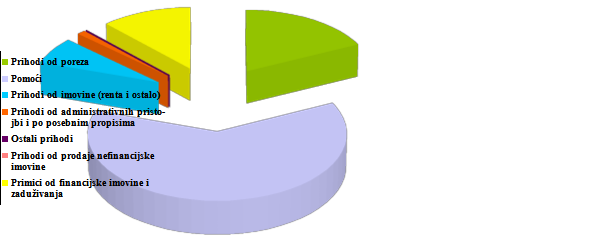 Grafikon 1. Prihodi i primici Proračuna za 2022. po vrsti i strukturiPorez na dohodak planiran je u iznosu od 8.525.000,00 kuna. Prihod od poreza na dohodak planiran je sukladno procjeni ostvarenja za 2021. godinu.Prihodi od općinskih poreza planirani su u iznosu od 406.000,00 kuna i to porez na potrošnju koji je planiran temeljem razreza i naplate u 2021. godini, dok je prihod od poreza na promet nekretnina planiran sukladno ostvarenju u 2021. godini.Pomoći sadrže tekuće i kapitalne pomoći iz Državnog proračuna, Proračuna Koprivničko- križevačke županije, ostalih institucija, te pomoći od međunarodnih organizacija te institucija i tijela EU, planirani su u iznosu od 30.942.050,00 kuna.Iz državnog proračuna financirat će se projekt „Zaželi” u iznosu od 255.000,00 knIz Proračuna Koprivničko-križevačke županije planirana je kapitalna potpora za financiranje izgradnja Školsko sportske dvorane u iznosu od 6.000.000 kuna.U planu kapitalnih pomoći iz Državnog proračuna planirane su pomoći iz nadležnih ministarstava i fondova Europske unije za slijedeće kapitalne projekte:- Montaža WIFI4U mreže u iznosu 113.700,00 kuna- Izgradnja kružnog toka u Kozarevcu u iznosu 600.000,00 kuna- Rekon. sportskih terena te izgradnja dodatnih sadržajaNK Mladost Kloštar Podravski u iznosu 8.500.000,00 kuna-Izgradnja školske sportske dvorane Kloštar Podr. u iznosu 6.200.000,00 kuna-Poučno-edukativna staza „Stari Breg“ Kozarevac u iznosu 804.000,00 kuna-Izrada kipova na spomen obilježje „Hrvatski velikani“ u iznosu 60.000,00 kuna-Vertikalno podizna platforma u druš. domu i školi u iznosu 190.000,00 kuna- Modernizacija javne rasvjete u iznosu 150.000,00 kuna-Izgradnja vodovodne mreže u iznosu 30.000,00 kuna-Obnova društvenih domova u iznosu 800.000,00 kuna-Asfaltiranje cesta i pješačke staze Kozarevac u iznosu 200.000,00 kuna-Izgradnja kanalizacije u aglomeraciji u iznosu 550.000,00 kuna -Rekonstrukcija i adaptacija športsko-vatrg. domova u iznosu 80.000,00 kunaPrihodi od imovine planirani su u iznosu od 3.335.000,00 kuna. Navedeni prihodi planirani su prema procjeni ostvarenja za 2021. godinuPrihodi od upravnih i administrativnih pristojbi, pristojbi po posebnim propisima i naknada planirani su u iznosu od 571.000,00 kuna.Unutar ove grupe prihoda planirani su prihodi od komunalne naknade u iznosu od 450.000,00 kuna, te prihodi po posebnim propisima u iznosu od 121.000,00 kuna.Ostali prihodi planirani su u iznosu od 12.000,00 kuna od vlastite djelatnosti.Prihodi od prodaje nefinancijske imovine planirani su u iznosu od10.000,00 kuna, odnose se na prihode od prodaje stana i obročne otplate stanova.Primici od zaduživanja planirani su u iznosu od 6.000.000,00 kuna .Namjena sredstava od zaduživanja je financiranje izgradnje školsko sportske dvorane u Kloštru Podravskom.Pravilnikom o proračunskim klasifikacijama („Narodne novine“ broj 26/10. i 120/13) propisano je da se prihodi i primici odnosno rashodi i izdaci trebaju planirati i evidentirati prema izvorima financiranja. Sukladno tome prihodi i primici planirani su prema izvorima za naredno trogodišnje razdoblje kako je prikazano u slijedećoj tablici.Tablica 1. Plan prihoda i primitaka Proračuna Općine Kloštar Podravski za 2022. godinu i projekcije za 2023. i 2024. godinu u kunama po izvorima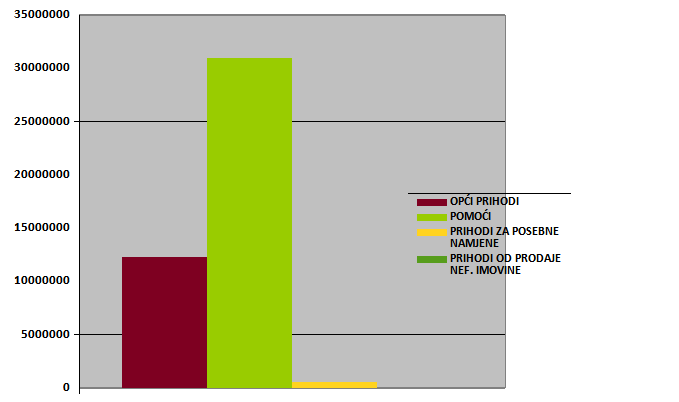                              Grafikon 2. Plan prihoda i primitaka za 2022. godinu RASHODI I IZDACIUkupni planirani rashodi Proračuna Općine Kloštar Podravski za 2022. godinu u iznosu od 29.806.050,00 kuna raspoređeni su u Posebnom dijelu proračuna po razdjelima, zatim po programima koji se sastoje od aktivnosti, tekućih i kapitalnih projekata. Rashodi poslovanja upravnog tijela Općine planirani su na temelju ocijenjenog izvršenja za 2021. godinu, ocijenjenih potreba u 2022. godini, uvažavajući uvjete i specifičnosti koje će biti prisutne kod određenih rashoda u 2022. godini, a u skladu s planiranim prihodima za 2022. godinu.Po ekonomskoj klasifikaciji ukupni rashodi i izdaci Proračuna raspoređeni su na:Ukupni rashodi poslovanja planirani su u iznosu od 8.545.350,00 kuna.Pod navedenim rashodima planirani su:- rashodi za zaposlene u Općini - 6 djelatnika, na programu „Zaželi” 2 djelatnice i zaposleni na javnim radovima 1 djelatnik.- financijski rashodi za otplate kredita,- subvencije, pomoći, donacije: djeci, učenicima, studentima, umirovljenicima, poljoprivrednicima, udrugama, društvima, kućanstvima i ostale naknade.Subvencije i donacije: djeci, učenicima, studentima, umirovljenicima, poljoprivrednicima, društvima, kućanstvima i ostale naknade planirane su prema očekivanoj realizaciji u 2022. godini i predviđenim aktivnostima i potrebama u 2022. godini.Rashodi za pomoći su planirane su u 2022. godini na nivou plana za 2021. godinu.Rashodi za nabavu nefinancijske imovine planirani su u iznosu od 39.249.700,00 kuna.Rashodi za nabavu nefinancijske imovine planirani su na temelju utvrđenih prioriteta, a prvenstveno za završetak već započetih i ugovorenih projekata i za projekte za koje se planira ili je ugovoreno sufinanciranje.Značajniji projekti su:- Montaža WIFI4U mreže u iznosu 113.700,00 kuna- Izgradnja kružnog toka u Kozarevcu u iznosu 600.000,00 kuna- Rekon. sportskih terena te izgradnja dodatnih sadržajaNK Mladost Kloštar Podravski u iznosu 8.500.000,00 kuna-Izgradnja Školske sportske dvorane Kloštar Podr. u iznosu 6.200.000,00 kuna-Poučno-edukativna staza „Stari Breg“ Kozarevac u iznosu 804.000,00 kuna-Izrada kipova na spomen obilježje „Hrvatski velikani“ u iznosu 60.000,00 kuna-Vertikalno podizna platforma u druš. domu i školi u iznosu 190.000,00 kuna- Modernizacija javne rasvjete u iznosu 150.000,00 kuna-Izgradnja vodovodne mreže u iznosu 30.000,00 kuna-Obnova društvenih domova u iznosu 800.000,00 kuna-Asfaltiranje cesta i pješačke staze Kozarevac u iznosu 200.000,00 kuna-Izgradnja kanalizacije u aglomeraciji u iznosu 550.000,00 kuna -Rekonstrukcija i adaptacija športsko-vatrg. domova u iznosu 80.000,00 kunaUkupni rashodi i izdaci Proračuna raspoređeni su u tri razdjela:Kapitalni projekti u Proračunu za 2022 godinu planirani su sukladno izvorima iz kojih se planiraju financirati (prihodi proračuna Općine, pomoći i primici od zaduživanja), zatim nastavak radova na započetim projektima, te na temelju potreba i utvrđenih prioriteta. 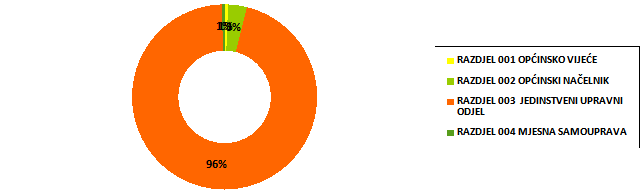 Grafikon 3. Ukupni rashodi i izdaci za 2022. Kapitalni projekti u Proračunu za 2022. godinu planirani su sukladno izvorima iz kojih se planiraju financirati (prihodi proračuna Općine, pomoći i primici od zaduživanja), zatim nastavak radova na započetim projektima, te na temelju potreba i utvrđenih prioriteta. UKUPNI RASHODI I IZDACI PRORAČUNA RASPOREĐENI PO PROGRAMIMAII. PROJEKCIJE PRORAČUNA OPĆINE KLOŠTAR PODRAVSKI ZA 2023. I 2024. GODINUProjekcijama su planirani ukupni prihodi i primici te rashodi i izdaci za 2023. godinu u iznosu od 27.965.500,00 kunaProjekcijama su planirani ukupni prihodi i primici te rashodi i izdaci za 2024. godinu u iznosu od 25.095.501,00III. PLAN RAZVOJNIH PROGRAMAPlan razvojnih programa temeljem Zakona o proračunu i Uputi Ministarstva financija rađen je prema metodologiji te predstavlja strateško planski dokument stvarajući dobru pretpostavku za povezivanje Strategije razvoja Općine Kloštar Podravski s proračunskim planiranjem, programskom i organizacijskom klasifikacijom.Plan razvojnih programa sastavni je dio Proračuna i nalazi se u prilogu.KLASA: 400-08/21-01/5URBROJ: 2137/16-21-04Kloštar Podravski, 10. studenog 2021.Red. br.VRSTA PRIHODA I PRIMITAKAPlan za 2022.1.Prihodi od poreza8.931.000,002.Pomoći30.942.050,003.Prihodi od imovine (renta i ostalo)3.335.000,004.Prihodi od administrativnih pristojbi i po posebnim propisima571.000,006.Ostali prihodi17.000,007.Prihodi od prodaje nefinancijske imovine10.000,008.Primici od financijske imovine i zaduživanja6.000.000,00UKUPNO PRIHODI I PRIMICIUKUPNO PRIHODI I PRIMICI49.806.050,00IZVOR PRIHODAPLAN 2022.PROJEKCIJA 2023.PROJEKCIJA 2024.1.OPĆI PRIHODI12.289.000,0010.146.500,009.448.501,002.POMOĆI30.942.050,0011.255.000,009.120.000,003.PRIHODI ZA POSEBNE NAMJENE565.000,00554.000,00527.000,004.PRIHODI OD PRODAJE NEF. IMOVINE10.000,0010.000,000,005.PRIMICI OD ZADUŽIVANJA6.000.000,006.000.000,006.000.000,006.UKUPNO49.806.050,0021.965.500,0025.095.501,00VRSTA RASHODA I IZDATAKAIznos u kunama3RASHODI POSLOVANJA8.545.350,0031Rashodi za zaposlene1.466.000,0032Materijalni rashodi3.915.100,0034Financijski rashodi   257.000,0035Subvencije   100.000,0036Pomoći     30.000,0037Naknade građanima i kućanstvima1.062.250,0038Donacije i ostali rashodi1.715.000,004RASHODI ZA NABAVU NEFINANCIJSKE IMOVINE39.249.700,0041Rashodi za nabavu ne proizvedene dugotrajne imovine     150.000,0042Rashodi za nabavu proizvedene dugotrajne imovine37.509.700,0045Rashodi za dodatna ulaganja na nefin. imovini  1.590.000,005IZDACI ZA FINANCIJSKU IMOVINU I OTPLATE ZAJMOVA2.011.000,0054Izdaci za otplatu glavnice primljenih zajmova2.011.000,00SVEUKUPNO49.806.050,00RAZDJEL / NAZIVPlanirano za 2022.RAZDJEL 001OPĆINSKO VIJEĆE 300.000,00RAZDJEL 002 OPĆINSKI NAČELNIK1.629.000,00RAZDJEL 003JEDINSTVENI UPRAVNI ODJEL47.627.050,00RAZDJEL 004MJESNA SAMOUPRAVA 250.000,00UKUPNO IZDACI29.806.050,00NAZIV PROGRAMAPLANIRANO ZA 2022. GODINU U KUNAMA1000 PROGRAM DJELATNOST PREDSTAVNIČKIH I RADNIH TIJELA300.000,001001 PROGRAM DJELATNOST IZVRŠNIH TIJELA1.629.000,001002 PROGRAM DJELATNOST JEDINSTVENOG UPRAVNOG ODJELA3.114.000,001003 PROGRAM DJELATNOST KOMUNALNOG PODUZEĆA2.070.000,001004 PROGRAM TEKUĆE I INVESTICIJSKO ODRŽAVANJE IMOVINE70.000,001005 PROGRAM GOSPODARSTVO100.000,001006 PROGRAM SOCIJALNA I ZDRAVSTVENA ZAŠTITA943.350,001007 PROGRAM PREDŠKOLSKOG OBRAZOVANJA1.000.000,001008 PROGRAM ŠKOLSKOG ODGOJA I OBRAZOVANJA13.030.000,001009 PROGRAM RELIGIJA, KULTURA I ŠPORT9.705.000,001010 PROGRAM VATROGASTVO I CIVILNA ZAŠTITA445.000,001011 PROGRAM IZGRADNJA I NABAVA POSLOVNIH I GRAĐEVINSKIH OBJEKATA17.149.700,001012 PROGRAM DJELATNOST MJESNIH ODBORA250.000,00UKUPNO:29.806.050,00